ЧЕРКАСЬКА ОБЛАСНА РАДАГОЛОВАР О З П О Р Я Д Ж Е Н Н Я07.12.2021                                                                                       № 531-рПро нагородження Почесноюграмотою Черкаської обласної радиВідповідно до статті 56 Закону України «Про місцеве самоврядування
в Україні», рішення обласної ради від 25.03.2016 № 4-32/VІІ «Про Почесну грамоту Черкаської обласної ради» (зі змінами):1. Нагородити Почесною грамотою Черкаської обласної ради:за сумлінну працю, високий професіоналізм та з нагоди Дня місцевого самоврядування:2. Контроль за виконанням розпорядження покласти на заступника керуючого справами, начальника загального відділу виконавчого апарату обласної ради ГОРНУ Н.В. і управління юридичного забезпечення та роботи з персоналом виконавчого апарату обласної ради.Перший заступник голови	Р. СУЩЕНКООНИЩЕНКОТетяну Степанівну–начальника відділу освіти, охорони здоров’я, культури, молоді та спорту виконавчого комітету Мокрокалигірської сільської ради;РУДЕНКОГалину Володимирівну–начальника відділу містобудування, архітектури, комунальної власності, земельних відносин та житлово-комунального господарства виконавчого комітету Мокрокалигірської сільської ради;РУДУЄвгенію Олексіївну–начальника фінансового відділу Мокрокалигірської сільської ради;ЧОПОВЕНКОЛюдмилу Олександрівну–начальника відділу бухгалтерського обліку та звітності – головного бухгалтера Мокрокалигірської сільської ради;ЧУЄНКОЛюбов Миколаївну–секретаря Мокрокалигірської сільської ради.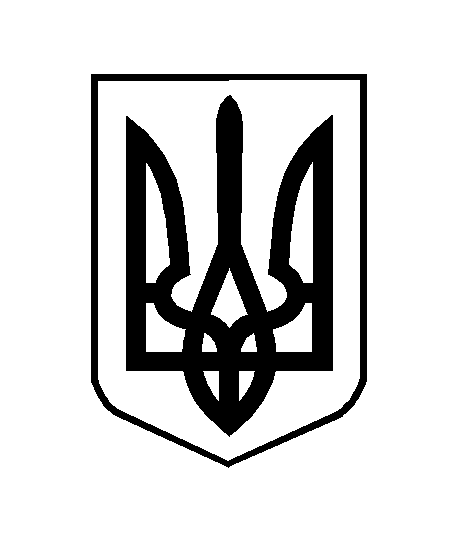 